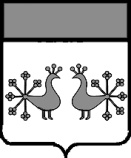 Ивановская областьВерхнеландеховский муниципальный районА Д М И Н И С Т Р А Ц И Я ВЕРХНЕЛАНДЕХОВСКОГО МУНИЦИПАЛЬНОГО РАЙОНАП О С Т А Н О В Л Е Н И Еот  24. 01. 2020  №   14  - ппос. Верхний ЛандехО признании граждан малоимущими в целях принятия на учет в качестве нуждающихся в жилых помещениях, предоставляемых по договорам социального наймаВ соответствии с Жилищным кодексом Российской Федерации,  решением Совета Верхнеландеховского муниципального района от 26.12.2017 №31 «Об утверждении Положения о порядке ведения учета граждан в качестве нуждающихся в жилых помещениях, предоставляемых по договорам социального найма и предоставления таким гражданам жилых помещений по договорам социального найма на территории городского и сельских поселений Верхнеландеховского муниципального района», протоколом заседания жилищной комиссии при управлении муниципального хозяйства администрации Верхнеландеховского муниципального района от 23.01.2020                № 1:Признать малоимущим в целях принятия на учет в качестве нуждающегося в жилом помещении, предоставляемого по договору социального найма: Соловьева Евгения Николаевича – заявителя, 21.05.1962 г.р., зарегистрированного по адресу: Ивановская область, п. Верхний Ландех, ул.Рабочая, д.18.Глава Верхнеландеховского муниципального района:                                                     Н.Н.Смирнова